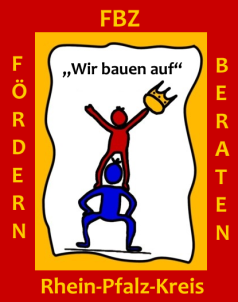 Meldebogen für die Beratung durch das FBZMeldende SchuleSchüler / SchülerinErziehungs-/Sorgeberechtigte:BeratungsanfrageFörderplan liegt vor 			Ja		NeinEine Beratung fand bereits statt:		 Ja	am: 					                      NeinGrund der Anfrage/Beschreibung der AusgangslageSchule: Tel. Nr.: E-Mail/Tel.Nr.: E-Mail/Tel.Nr.: Lehrkraft: E-Mail: Tel.Nr.: Name, Vorname:     geb. am: Klasse:   In Deutschland seit:  Schulbesuchsjahr:                                   Nationalität/Herkunftssprache: Name: Anschrift: Telefonnummer/E-Mail: 